РЕПУБЛИКА СРБИЈА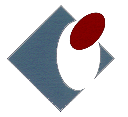 НАЦИОНАЛНА СЛУЖБА ЗА ЗАПОШЉАВАЊЕ* ОЗНАЧИТЕ СВЕ КАТЕГОРИЈЕ ТЕЖЕ ЗАПОШЉИВИХ ЛИЦА КОЈИМА ПРИПАДАТЕ, НАВЕДЕНЕ ПОДАТКЕ ЋЕ ПРОВЕРАВАТИ НАЦИОНАЛНА СЛУЖБА.  ОБАВЕШТЕЊЕподносиоца захтева о раније примљенојde minimis државној помоћиНазив подносиоца захтева: ___________________________________________________Место: ____________________________________________________________________Адреса: ___________________________________________________________________Матични број: _____________________________________________________________ПИБ: _____________________________________________________________________У складу са чл. 11 Уредбе о правилима и условима за доделу помоћи мале вредности (de minimis помоћи) („Службени гласник РС“ број 23/21) достављамо:ОБАВЕШТЕЊЕДа подносиоцу захтева, односно повезаном правном лицу ________________________, МБ: _______________ из ______________________, у текућој фискалној години и у претходне две фискалне године: (1)	НИЈЕ ДОДЕЉЕНА de minimis државна помоћ (државна помоћ мале вредности)(2)	ДОДЕЉЕНА је de minimis државна помоћ (државна помоћ мале вредности)ЗАХТЕВ СА БИЗНИС ПЛАНОМ ЗА ДОДЕЛУ СУБВЕНЦИЈЕ ЗА САМОЗАПОШЉАВАЊЕ ЗА 2023. ГОДИНУОСНОВНИ ПОДАЦИ О ПОДНОСИОЦУ ЗАХТЕВАОСНОВНИ ПОДАЦИ О ПОДНОСИОЦУ ЗАХТЕВАОСНОВНИ ПОДАЦИ О ПОДНОСИОЦУ ЗАХТЕВАОСНОВНИ ПОДАЦИ О ПОДНОСИОЦУ ЗАХТЕВАОСНОВНИ ПОДАЦИ О ПОДНОСИОЦУ ЗАХТЕВАОСНОВНИ ПОДАЦИ О ПОДНОСИОЦУ ЗАХТЕВАОСНОВНИ ПОДАЦИ О ПОДНОСИОЦУ ЗАХТЕВАОСНОВНИ ПОДАЦИ О ПОДНОСИОЦУ ЗАХТЕВАОСНОВНИ ПОДАЦИ О ПОДНОСИОЦУ ЗАХТЕВАОСНОВНИ ПОДАЦИ О ПОДНОСИОЦУ ЗАХТЕВАИме и презиме               ЈМБГ                                                    Адреса становања (место, улица и број)               Контакт телефонE-mail адресаЗахтев се подноси на основу  јавног позива за:Незапослена лицаНезапослена лицаОстала незапослена лицаОстала незапослена лицаОстала незапослена лицаОстала незапослена лицаОстала незапослена лицаОстала незапослена лицаЗахтев се подноси на основу  јавног позива за:Незапослена лицаНезапослена лицаОсобе са инвалидитетомОсобе са инвалидитетомОсобе са инвалидитетомОсобе са инвалидитетомОсобе са инвалидитетомОсобе са инвалидитетомЗахтев се подноси на основу  јавног позива за:Незапослена лица ромске националностиНезапослена лица ромске националностиНезапослена лица ромске националностиНезапослена лица ромске националностиНезапослена лица ромске националностиНезапослена лица ромске националностиНезапослена лица ромске националностиНезапослена лица ромске националностиЗахтев се подноси на основу  јавног позива за:Незапослена лица ромске националностиНезапослена лица ромске националностиОсобе са инвалидитетом ромске националностиОсобе са инвалидитетом ромске националностиОсобе са инвалидитетом ромске националностиОсобе са инвалидитетом ромске националностиОсобе са инвалидитетом ромске националностиОсобе са инвалидитетом ромске националностиЗавршена обука за развој предузетништва у:Извођењу Националне службе за запошљавањеИзвођењу Националне службе за запошљавањеПрисуством на обуциПрисуством на обуциПрисуством на обуциПрисуством на обуциПрисуством на обуциПрисуством на обуциЗавршена обука за развој предузетништва у:Извођењу Националне службе за запошљавањеИзвођењу Националне службе за запошљавањеПохађањем on-line обукеПохађањем on-line обукеПохађањем on-line обукеПохађањем on-line обукеПохађањем on-line обукеПохађањем on-line обукеЗавршена обука за развој предузетништва у:Извођењу друге институцијеИзвођењу друге институције(Навести назив институције)(Навести назив институције)(Навести назив институције)(Навести назив институције)(Навести назив институције)(Навести назив институције)Фирма основана у 2023. години (означити тачан одговор)ДА  ДА  ДА  ДА  НЕ  НЕ  НЕ  НЕ  НЕ  Делатност у којој се планира започињање бизниса (односно делатност приликом подношења захтева), уписати шифру делатности:Шифра делатности(уписати)Производња, производно занатство, здравствене и интелектуалне услугеПроизводња, производно занатство, здравствене и интелектуалне услугеУслужно занатство, личне услуге, грађевинарствоУслужно занатство, личне услуге, грађевинарствоУслужно занатство, личне услуге, грађевинарствоХотели, ресторани и остале угоститељске услугеОсталоОсталоДелатност у којој се планира започињање бизниса (односно делатност приликом подношења захтева), уписати шифру делатности:Правни облик организовањаПредузетникПредузетникПредузетникПредузетникПредузетникПривредно друштвоПривредно друштвоПривредно друштвоПривредно друштвоПравни облик организовањаПланирате удруживање са другим незапосленим лицем (ортачко друштво и задруга)? *ДА  ДА  ДА  ДА  ДА  НЕ  НЕ  НЕ  НЕ  До сада коришћена средства државне помоћи (када је примљена)ДА  ДА  ДА  ДА  ДА  НЕ  НЕ  НЕ  НЕ  Искуство у делатности  ДА  ДА  ДА  ДА  ДА  НЕ  НЕ  НЕ  НЕ  КАТЕГОРИЈА ТЕЖЕ ЗАПОШЉИВИХ ЛИЦА *КАТЕГОРИЈА ТЕЖЕ ЗАПОШЉИВИХ ЛИЦА *Млади до 30 година старостиВишкови запосленихРомиОсоба са инвалидитетомЖенеЛица старости 50 и више годинаЛица без основног образовањаЛица без завршене средње школеКорисници новчане социјалне помоћиДугорочно незапослени (на евиденцији дуже од 12 месеци )Млади до 30 година старости у домском смештају, у хранитељским породицама и старатељским породицамаЖртве породичног насиљаЖртве трговине људимаИзбегла и расељена лицаПовратници према Споразуму о реадмисијиСамохрани родитељиСупружници из породице у којој су оба супружника незапосленаРодитељи деце са сметњама у развојуБивши извршиоци кривичних делаОПИС ПЛАНИРАНЕ ДЕЛАТНОСТИ И ОРГАНИЗАЦИЈАОПИС ПЛАНИРАНЕ ДЕЛАТНОСТИ И ОРГАНИЗАЦИЈАОПИС ПЛАНИРАНЕ ДЕЛАТНОСТИ И ОРГАНИЗАЦИЈАОПИС ПЛАНИРАНЕ ДЕЛАТНОСТИ И ОРГАНИЗАЦИЈАОПИС ПЛАНИРАНЕ ДЕЛАТНОСТИ И ОРГАНИЗАЦИЈА1.1 Врста делатности коју планирате да региструјетеПроизводња, производно занатство, здравствене и интелектуалне услугеУслужно занатство, остале услужне делатности и грађевинарствоХотели, ресторани и остале угоститељске услугеОстало1.1 Врста делатности коју планирате да региструјете1.2 Опишите претежну  делатност радње / привредног друштва1.3 Правни облик организовања    ПредузетникПредузетникПривредно друштвоПривредно друштво1.3 Правни облик организовања    1.4 Уколико планирате удруживање наведите податке о незапосленом  лицу са којима планирате удруживање (име, презиме и ЈМБГ лица)ОПИС ПРОИЗВОДА / УСЛУГАОПИС ПРОИЗВОДА / УСЛУГА2.1 Опишите производе / услуге које планирате да понудите тржишту (назив, основне карактеристике, намена,  могућност проширења асортимана)2.2  Конкурентске предности производа / услуге2.3 Да ли постоје неке погодности које Ваш купац очекује, а везане су за Ваш производ / услугу (на пример: испорука, гаранција, сервис)АНАЛИЗА КУПАЦА ПРОИЗВОДА / УСЛУГААНАЛИЗА КУПАЦА ПРОИЗВОДА / УСЛУГААНАЛИЗА КУПАЦА ПРОИЗВОДА / УСЛУГА3.1 Ко ће куповати Ваше производе/услуге?Физичка лица која купују производе/услуге за личну, породичну и кућну употребу или поклон итд. Циљна група (основне карактеристике ваших купаца – пол, старост, образовање, занимање, породични статус, животни стил):3.1 Ко ће куповати Ваше производе/услуге?Физичка лица која купују производе/услуге за личну, породичну и кућну употребу или поклон итд. 3.1 Ко ће куповати Ваше производе/услуге?Привредни и непривредни субјекти - предузетници, привредна друштва, државне институције (школе, болнице), верске организације итд.Навести конкретан назив привредног / непривредног субјекта и шта је за њих карактеристично:3.1 Ко ће куповати Ваше производе/услуге?Привредни и непривредни субјекти - предузетници, привредна друштва, државне институције (школе, болнице), верске организације итд.3.1 Ко ће куповати Ваше производе/услуге?Привредни и непривредни субјекти - предузетници, привредна друштва, државне институције (школе, болнице), верске организације итд.3.1 Ко ће куповати Ваше производе/услуге?Привредни и непривредни субјекти - предузетници, привредна друштва, државне институције (школе, болнице), верске организације итд.АНАЛИЗА КОНКУРЕНЦИЈЕАНАЛИЗА КОНКУРЕНЦИЈЕАНАЛИЗА КОНКУРЕНЦИЈЕНазив конкурентаНаведите снаге и слабости конкурентаНаведите своје предности у односу на конкурентаСнаге: Слабости: Снаге: Слабости: Снаге: Слабости: АНАЛИЗА ДОБАВЉАЧААНАЛИЗА ДОБАВЉАЧААНАЛИЗА ДОБАВЉАЧАНазив добављачаНаведите материјале / услуге / сировине које испоручујеНаведите зашто сте се одлучили за добављачаМАРКЕТИНГ МИКС                                                                                                                    (цена, дистрибуција, промоција и пословни простор)МАРКЕТИНГ МИКС                                                                                                                    (цена, дистрибуција, промоција и пословни простор)МАРКЕТИНГ МИКС                                                                                                                    (цена, дистрибуција, промоција и пословни простор)МАРКЕТИНГ МИКС                                                                                                                    (цена, дистрибуција, промоција и пословни простор)МАРКЕТИНГ МИКС                                                                                                                    (цена, дистрибуција, промоција и пословни простор)6.1 Објасните како ћете формирати цену производа. Колика ће бити цена? Колика је цена код конкуренције?6.2 Објасните како ћете дистрибуирати свој производ / услугу до крајњег купца6.3 На који начин ћете промовисати своје производе / услуге?6.4 Адреса на којој се планира обављање делатности (улица и општина)6.5 Које су предности/ недостаци локације Вашег пословног простора са аспекта тржишта?6.6 Пословни просторВласништво                                                Власништво                                                ДА  НЕ  6.6 Пословни просторЗакуп                                                   Закуп                                                   ДА  НЕ  6.6 Пословни просторНије потребан простор за обављање делатности   Није потребан простор за обављање делатности   Није потребан простор за обављање делатности   Није потребан простор за обављање делатности   6.7 Да ли је потребна адаптација пословног простора?НЕ  НЕ  НЕ  НЕ  6.7 Да ли је потребна адаптација пословног простора?ДА  Потребан износ: _________________ динара Потребан износ: _________________ динара Потребан износ: _________________ динара ОПРЕМА ЗА ОБАВЉАЊЕ ПЛАНИРАНЕ ДЕЛАТНОСТИОПРЕМА ЗА ОБАВЉАЊЕ ПЛАНИРАНЕ ДЕЛАТНОСТИОПРЕМА ЗА ОБАВЉАЊЕ ПЛАНИРАНЕ ДЕЛАТНОСТИОПРЕМА ЗА ОБАВЉАЊЕ ПЛАНИРАНЕ ДЕЛАТНОСТИОПРЕМА ЗА ОБАВЉАЊЕ ПЛАНИРАНЕ ДЕЛАТНОСТИОПРЕМА ЗА ОБАВЉАЊЕ ПЛАНИРАНЕ ДЕЛАТНОСТИ7.1 Опрема која је већ набављена7.1 Опрема која је већ набављена7.1 Опрема која је већ набављена7.1 Опрема која је већ набављена7.1 Опрема која је већ набављена7.1 Опрема која је већ набављенаНазив опремеБрој ком. (а)Цена по ком. (б)Вредност опреме (а x б)У власништвуУзакупу и сл.УКУПНО: 7.2 Опрема која треба да буде набављена7.2 Опрема која треба да буде набављена7.2 Опрема која треба да буде набављена7.2 Опрема која треба да буде набављена7.2 Опрема која треба да буде набављена7.2 Опрема која треба да буде набављенаНазив опремеПотребан број ком. (а)Цена по ком. (б)Вредност опреме (а x б)Биће КупљенаБиће изнајмљена и сл.УКУПНО:ФИНАНСИЈЕ И ФИНАНСИЈСКИ ПОКАЗАТЕЉИФИНАНСИЈЕ И ФИНАНСИЈСКИ ПОКАЗАТЕЉИФИНАНСИЈЕ И ФИНАНСИЈСКИ ПОКАЗАТЕЉИ8.1 Укупан износ инвестиције8.1 Укупан износ инвестиције8.1 Укупан износ инвестицијеНазив улагањаИзнос (РСД)% учешћаОпрема (већ набављена + нова)Адаптација / куповина простораНабавка резервних деловаНабавка сировина и материјалаНабавка нематеријалне имовинеУКУПНО: 8.2 Потребна средства за инвестицију – извори финансирања8.2 Потребна средства за инвестицију – извори финансирања8.2 Потребна средства за инвестицију – извори финансирањаИзвори финансирањаИзнос (РСД)% учешћаСопствена средстваСубвенција ГрадаДржавна помоћКредити (навести банку)Остало (навести)УКУПНО: 8.3 Пројекција укупних годишњих прихода од продаје8.3 Пројекција укупних годишњих прихода од продаје8.3 Пројекција укупних годишњих прихода од продаје8.3 Пројекција укупних годишњих прихода од продаје8.3 Пројекција укупних годишњих прихода од продаје8.3 Пројекција укупних годишњих прихода од продајеРед. бр.Назив производа / услугеЈединица мереЦена по јединици (а)Годишња количина (б)Укупан приход(а x б)1.2.3.4.5. УКУПНО: УКУПНО: 8.4 Пројекција укупних годишњих расхода8.4 Пројекција укупних годишњих расхода8.4 Пројекција укупних годишњих расхода8.4 Пројекција укупних годишњих расхода8.4 Пројекција укупних годишњих расхода8.4 Пројекција укупних годишњих расхода8.4 Пројекција укупних годишњих расходаРед. бр.Назив расходаНазив расходаЈединица мереЦена по јединици (а)Годишња количина (б)Укупан расход(а x б)1.Материјални трошковиЕл. енергија1.Материјални трошковиВода 1.Материјални трошковиГориво 1.Материјални трошковиРепроматеријал 1.Материјални трошковиЗакуп 2.Нематеријални трошковиПромоција 2.Нематеријални трошковиРепрезентација 3.АмортизацијаАмортизација4.Бруто платеБруто плате5.КаматеКаматеУКУПНО: УКУПНО: УКУПНО: 8.5 Финансијски показатељи из пројекција укупних годишњих прихода и расхода8.5 Финансијски показатељи из пројекција укупних годишњих прихода и расходаЕЛЕМЕНТИИЗРАЧУНАВАЊЕБруто добит = укупан приход – укупан расход     Нето добит = Бруто добит – порез на добит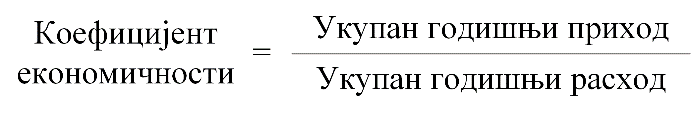 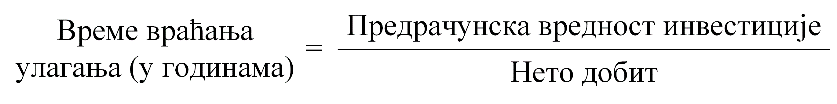 ДОДАТНЕ ИНФОРМАЦИЈЕСписак лица са којима се удружујете за оснивање привредног друштва:ПРИЛОЗИУз комплетно попуњен захтев са бизнис планом потребно је приложити следеће:Доказ о завршеној обуци за развој предузетништва у некој другој институцији: уверење/сертификат/диплома друге институције;Доказ о власништву пословног простора: Извод из катастра непокретности/ тапија, не старији од 6 месеци, или уговор о купопродаји оверен  код нотара или решење о порезу на имовину за претходну годину или уверење Републичког геодетског завода - Службе за катастар непокретности не старије од 6 месеци;Уколико је у питању власништво уже породице (сродство у првом реду) доказује се изводом из матичне књиге рођених и изјавом о уступању пословног простора на коришћење; сродници у првом реду су: деца (рођена у браку или ван брака, усвојена деца, пасторчад), односно родитељи (отац, мајка, очух, маћеха, усвојиоци подносиоца захтева);Уколико је у питању власништво супружника доказује се изводом из матичне књиге венчаних и изјавом о уступању пословног простора на коришћење;Докази за особе са инвалидитетом - решење о инвалидности или процени радне способности и могућности запослења или одржања запослења. НАПОМЕНЕОбавезно попунити сва поља у захтеву са бизнис планом.Датуми на приложеним доказима морају бити најкасније са даном подношења захтева са бизнис планом.Национална служба задржава право да тражи и друге доказе релевантне за одлучивање о захтеву са бизнис подносиоца. ИЗЈАВА ПОДНОСИОЦА ЗАХТЕВАОвим путем ја ____________________________ (име и презиме), изјављујем под пуном материјалном и кривичном одговорношћу да су тачни сви подаци који су у бизнис плану наведени, осим оних који се односе на пројекције мог будућег пословања.Назив Износ de minimis државне помоћиДавалацde minimis државне помоћиДатум добијањаde minimis државне помоћиПодносилац захтеваПовезано правно лице_____________________